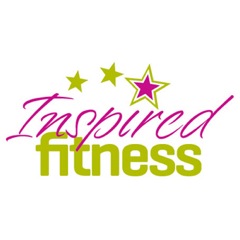 WAIVER AND RELEASE OF LIABILITY FOR INSPIRED FITNESS CLASSESI, _____________________________, hereby agree to the following:1. That I am participating in the training, programs, exercises and events, Fitness classes offered by Rebecca Kirschner or alternate instructor during which I will receive instruction.2. I understand that it is my responsibility to consult with a physician prior to and regarding my participating in any Fitness Program.  I represent and warrant that I am physically fit and I have no medical condition that would prevent my full participation in this class.3. In consideration of being permitted to participate in any Group Fitness Class I agree to assume full responsibility for any risks, injuries or damages, known or unknown, which I might incur as a result of participating in the program.4. In consideration of being permitted to participate in any Fitness Program I knowingly, voluntarily, and expressly waive any claim I may have against  Inspired Fitness LLC, landlords or insurers or any Fitness Instructor for injury or damages that I may sustain as a result of participating in the program.5. I, my heirs or legal representatives forever release, waive, discharge, and covenant not to sue Inspired Fitness, owners, landlords or insurers or any Fitness Instructor any injury or death caused by their negligence or other acts.I have read the above release and waiver of liability and fully understand its contents.  I voluntarily agree to the terms and conditions stated above.HOW DID YOU HEAR ABOUT US? ___________________________________________________NAME (Please Print): __________________________________________ EMAIL ____________________________________________________________________________Phone:______________________Participant’s Signature:________________________________________ Date: ___________________(Parent’s signature if under 18 years of age)I represent that I have legal capacity and authorize to act on behalf of the minor named herein.Parent/Guardian Signature: ____________________________________  Date: __________________